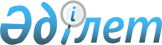 "Қазақстан Республикасының кейбір заң актілеріне адвокаттық қызмет мәселелері бойынша өзгерістер мен толықтырулар енгізу туралы" Қазақстан Республикасының заң жобасын Қазақстан Республикасының Парламентінен қайтарып алу туралыҚазақстан Республикасы Үкіметінің 2003 жылғы 27 наурыздағы N 298 қаулысы      Қазақстан Республикасының Үкіметі қаулы етеді: 

      Қазақстан Республикасы Үкіметінің 2002 жылғы 5 тамыздағы N 875 қаулысымен  енгізілген Қазақстан Республикасы Парламенті Сенатындағы "Қазақстан Республикасының кейбір заң актілеріне адвокаттық қызмет мәселелері бойынша өзгерістер мен толықтырулар енгізу туралы" Қазақстан Республикасының заң жобасы Қазақстан Республикасының Парламентінен қайтарып алынсын.       Қазақстан Республикасының 

      Премьер-Министрі 
					© 2012. Қазақстан Республикасы Әділет министрлігінің «Қазақстан Республикасының Заңнама және құқықтық ақпарат институты» ШЖҚ РМК
				